Урок 11. Учебник урок 47. Устно: упр. 3,4,5,7+ правило чтения буквы Yy (пусть ребята все слова читают вслух).2. Рабочая тетрадь урок 47. Письменно: №1,2,3,4,53. На повторение артиклей:(Можно распечатать и выполнить или переписать в обычную тетрадь)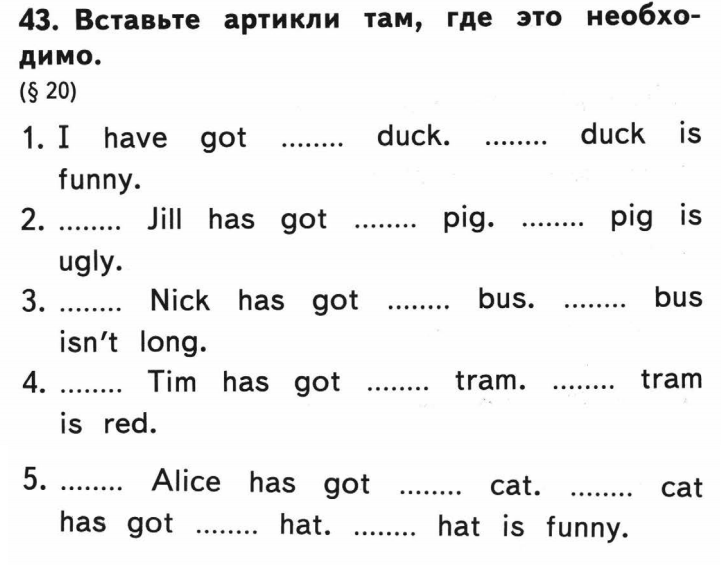 Урок 2"Местоимения"Учебник урок 48. Выучить местоимения наизусть, выписать их в обычную тетрадь. Выполнить устно №2,4,5,6,7.Рабочая тетрадь урок 48. Письменно: №1,2,3,4.